Муниципальное бюджетное дошкольное образование детский сад «Малыш» с. Новая Красавка Лысогорского района Саратовской областиОтчет по открытому занятию «Михаил Потапович в гостях у ребят.»23.12.2015г.В младшей разновозрастной группе прошло открытое занятие  «Михаил Потапович в гостях у ребят. »Цель:  Формирование положительного настроения от занятия физической культурой.Задачи:Обучающие: Формировать навыки движения всей группой, а также небольшими группами в прямом направлении, действовать по команде инструктора. Развивать умение переходить от выполнения одних движений к выполнению других. 
Воспитательные: Воспитывать терпение и доброту по отношению к сверстникам. Формировать элементарные умения самоорганизации в двигательной активности. 
Развивающие: Развивать координацию движений. Содействовать развитию пространственных ориентировок. Создавать условия для развития ловкости, гибкости, общей моторики. Закреплять навыки ходьбы и бега; развивать внимание и наблюдательность.
Присутствовало 11 детей, в гости к детям пришел Михаил Иванович. Он приходил, чтобы посмотреть, как дети занимаются спортом и научить своих медвежат делать упражнения, которые помогают стать сильными, смелыми, крепкими и здоровыми как наши детки. 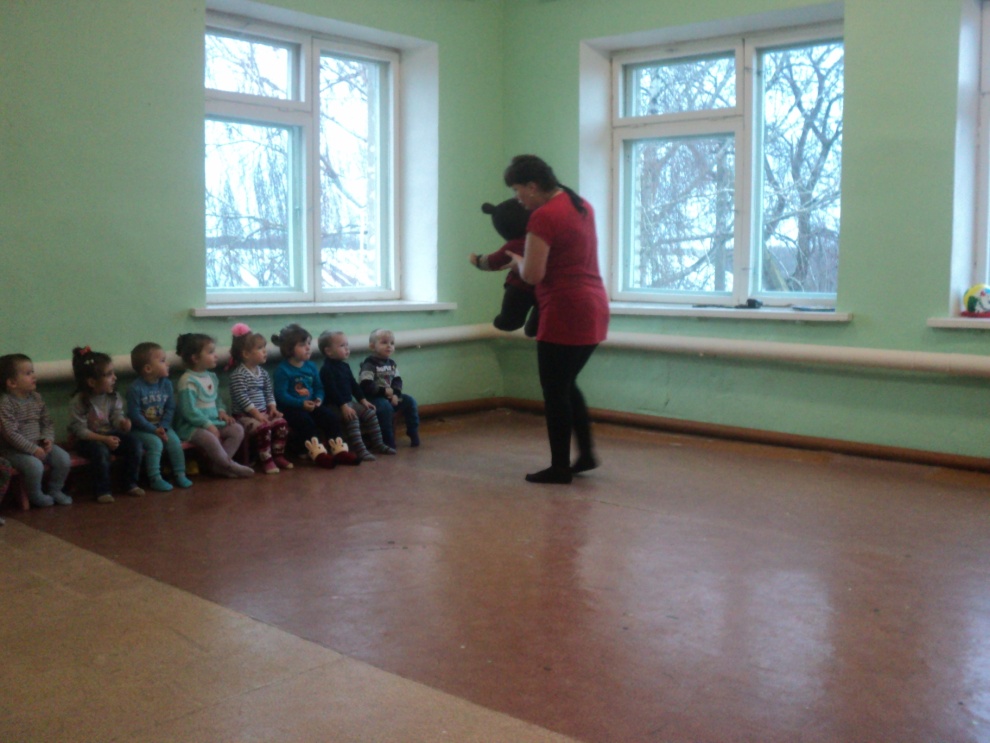 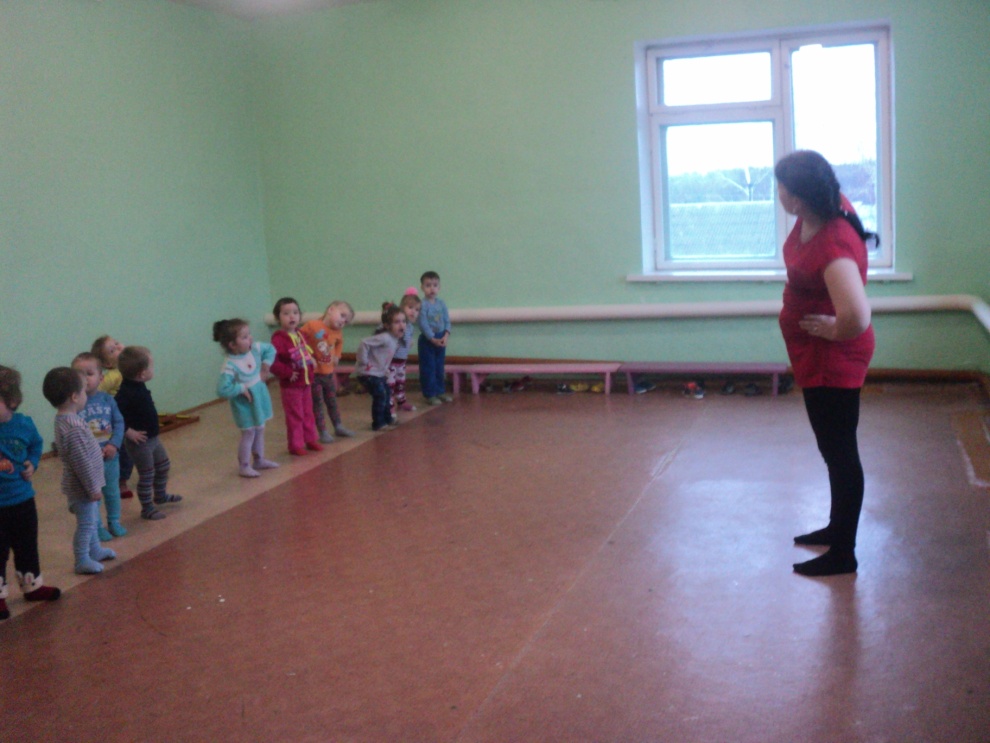 Показали, как ходить по бревнам а Михаил Потапович обещал научить медвежат всем упражнениям которые детки выполняли.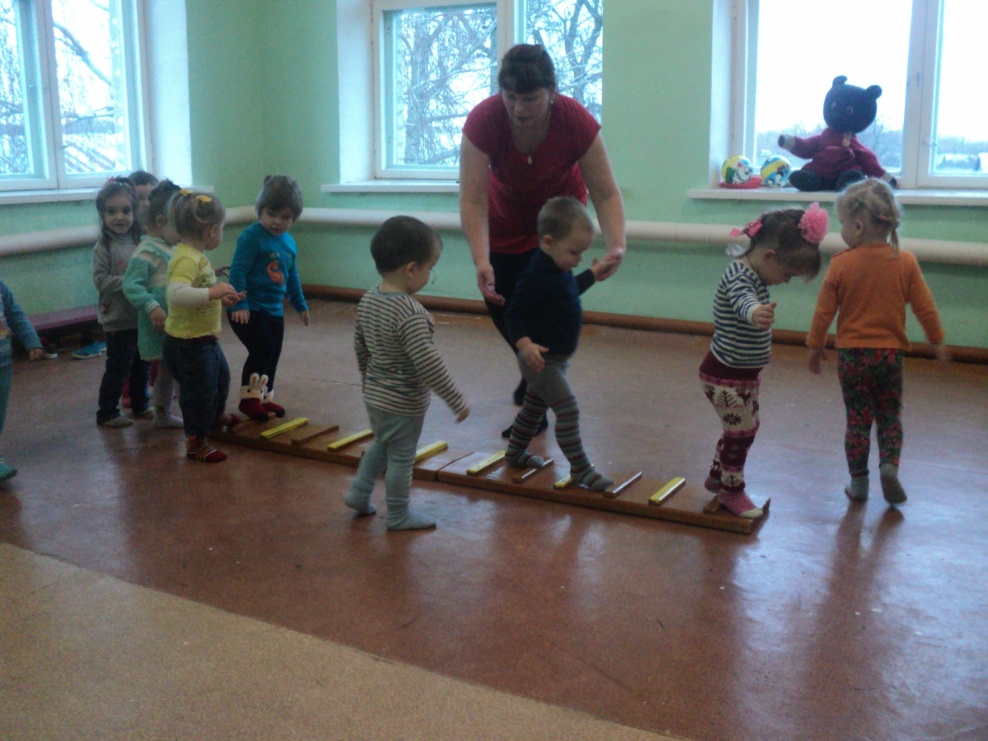 Прыгали по кочкам, из обруча в обруч.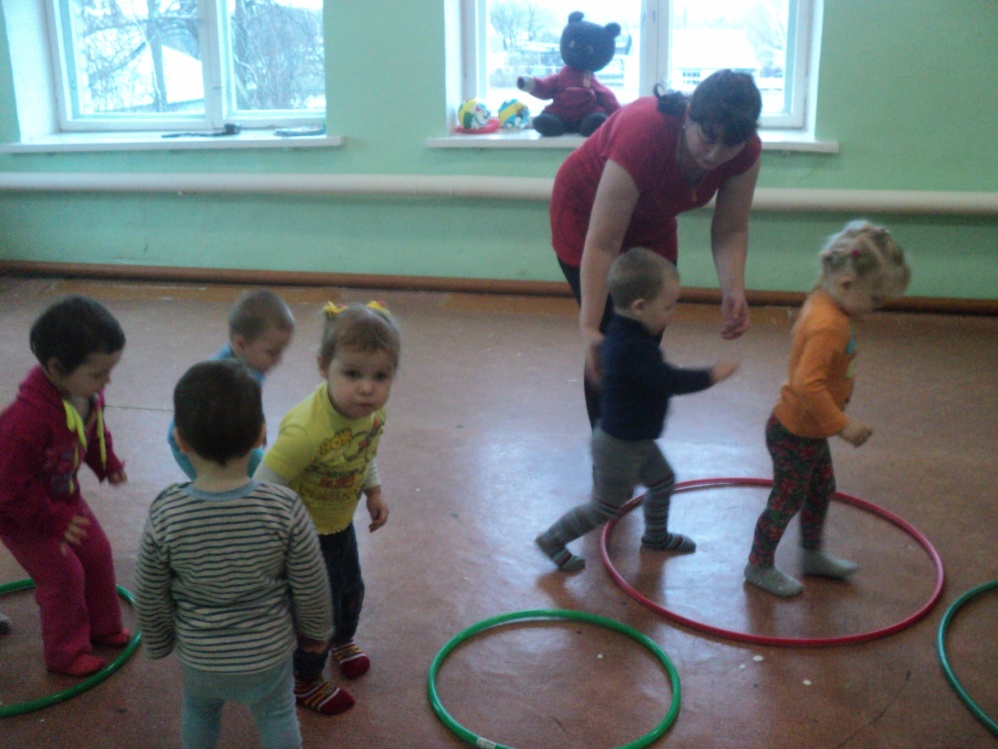 Пролазали в обручи как будто под кустами, прощались с Михаилом Потаповичем.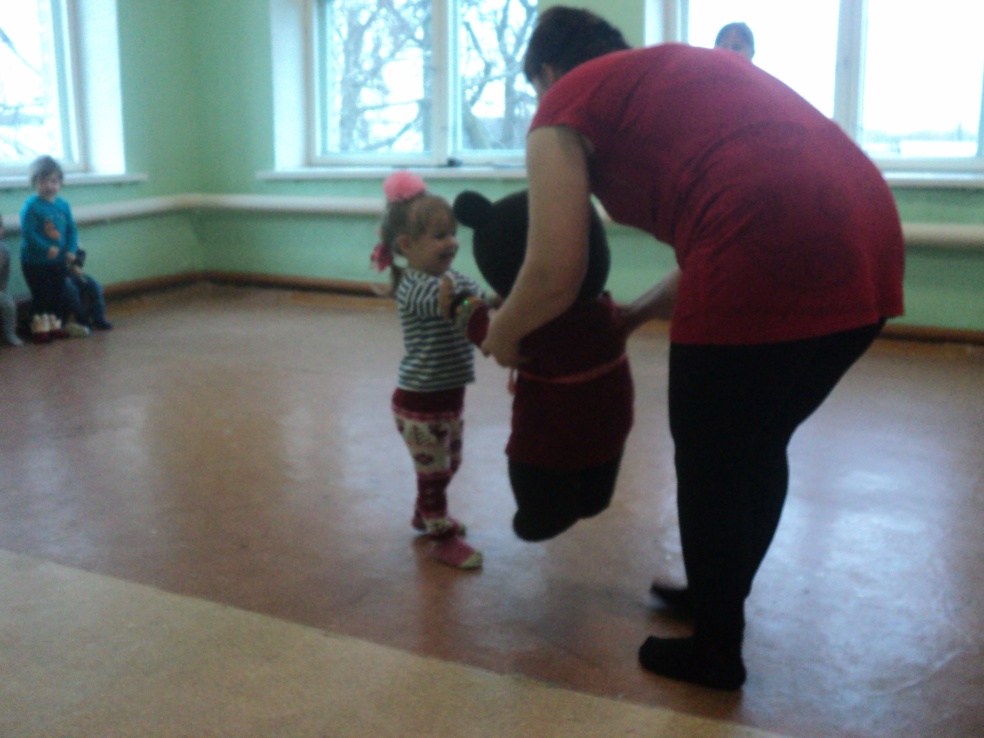 Все дети были активные с блеском в глазах и большим желанием выполняли все упражнения. Поставленные задачи были достигнуты.